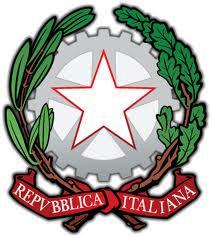 UFFICIO DEL GIUDICE DI PACE DI SARNO
	DOTT.SSA BENIGNOSI COMUNICA AI SIGG. AVVOCATI CHE LE CAUSE PROVENIENTI DALL’UDIENZA DEL 03.12.2021, SARANNO TRATTATE IL GIORNO 10.12.2021, NEL RISPETTO DELLE FASCE ORARIE GIA’ STABILITESARNO, 07.12.2021          IL CANCELLIERE           Gilda Buonaiuto